1. 产品介绍1.1 产品概述该变送器是一款光精度感光变送器，输出数值计量单位为Lux,设备采用壁挂防水外壳，壁挂式安装，防护等级高。4-20mA/0-10V/0-5V多种模拟量输出信号可选，产品供电为10-30V宽电压供电，主要应用于农业大棚、花卉培养温室、农业大田、电子设备生产线等需要光照度监测的场合。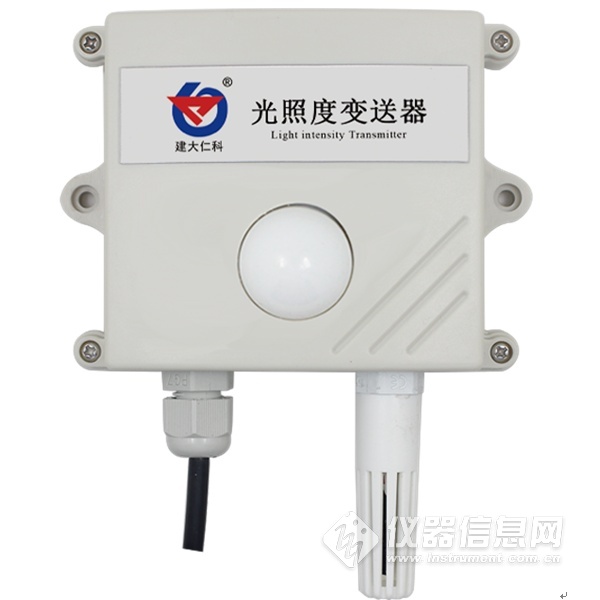 1.2 功能特点■高精度光照度检测测量范围0-6万Lux、0-20万Lux可选。■4-20mA/0-10V/0-5V多种模拟量输出信号可选■壁挂防水壳，防护等级高，可用于室外或恶劣的现场环境■10-30V直流宽电压供电1.3 主要技术指标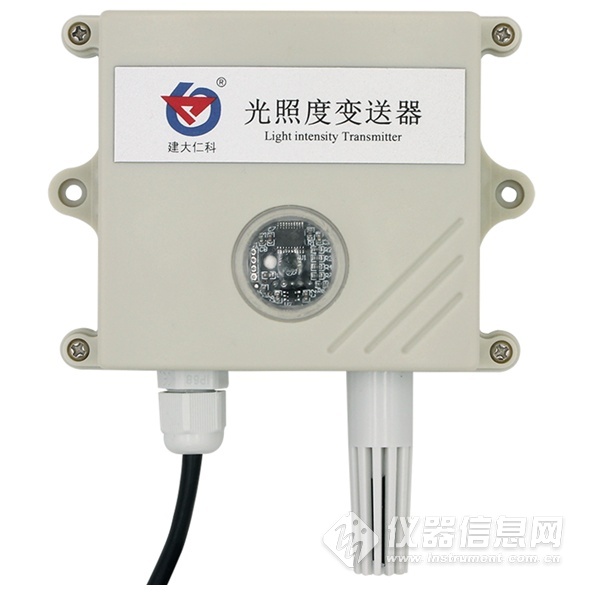 1.4产品选型2. 设备安装说明2.1 设备安装前检查设备清单：■变送器设备1台■自攻螺丝（2个）、膨胀塞（2个）■合格证、保修卡、接线说明等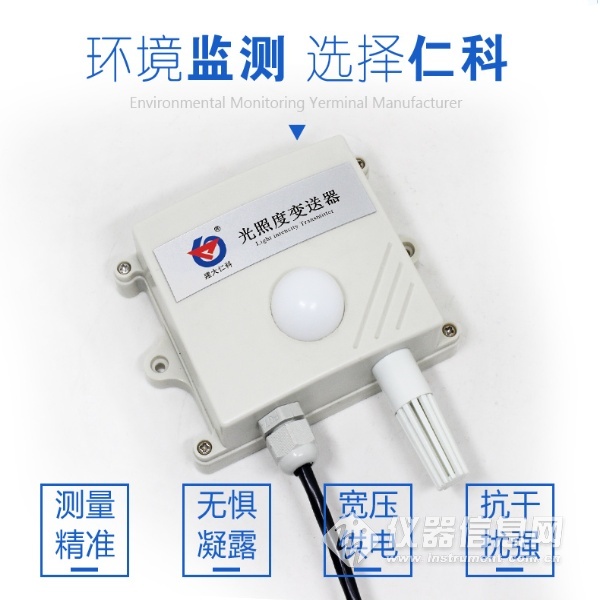 3. 计算方法3.1电流型输出信号转换计算例如量程0~200000LUX，4~20mA输出，当输出信号为12mA时，计算当前光照强度值。此光照强度量程的跨度为200000LUX，用16mA电流信号来表达，200000LUX/16mA=12500LUX/mA，即电流1mA代表光照强度变化12500LUX，测量值12mA-4mA=8mA.8mA*12500LUX/mA=100000LUX,当前光照强度100000LUX。3.2电压型输出信号转换计算    0-65535LUX，0-10V输出，当输出信号为5V时，计算当前光照强度值。光照强度量程的跨度为0-65535LUX，用10V电压信号来表达，65535LUX/10V=6553.5LUX/V，即电压1V代表光照强度变化6553.5LUX，测量值5V-0V=5V，5V*6553.5LUX/V=32767.5LUX,当前光照强度为32767.5LUX。4. 常见问题及解决办法无输出或输出错误可能的原因：1)量程对应错误导致PLC计算错误。2)接线方式不对或者接线顺序错误。3)供电电压不对（针对0~10V型均为24V供电）。4)变送器与采集器之间距离过长，造成信号紊乱。5) PLC采集口损坏。        6)设备损坏。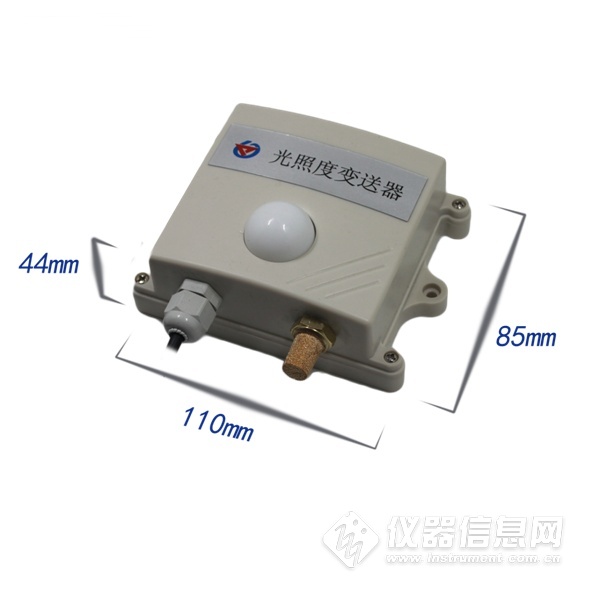 直流供电（默认）10-30VDC（0~10V型产品只能DC 24V供电）10-30VDC（0~10V型产品只能DC 24V供电）最大功耗电流输出1.2W最大功耗电压输出1.2W精度光照强度±7%(25℃)光照强度量程0~20万Lux范围内可选（默认0~65535lux）0~20万Lux范围内可选（默认0~65535lux）工作环境-40℃~+60℃，0%RH~80%RH-40℃~+60℃，0%RH~80%RH长期稳定性光照强度≤5%/y响应时间光照强度0.1s输出信号电流输出4mA~20mA输出信号电压输出0~5V/0~10V负载能力电压输出输出电阻≤250Ω负载能力电流输出≤600ΩRS-公司代号GZ-光照度强度变送、传感器I204~20mA电流输出V050~5V电压输出V100~10V电压输出-2壁挂王字壳-65535量程0-65535-200000量程0-20W